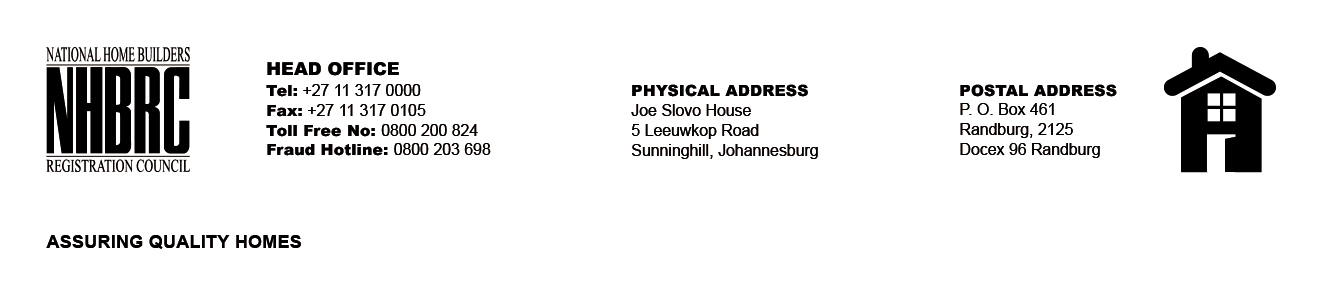 OPENING REGISTERBID NUMBER      : NHBRC 03/2023_Polokwane Office Lease Re-advertCLOSING DATE   : 01 February 2024 @ 11h00BID DESCRIPTION: REQUEST FOR PROPOSALS: APPOINTMENT OF A SERVICEPROVIDE TO PROVIDE SUITABLE OFFICE ACCOMMODATION AND PARKING FACILITIES FOR THE POLOKWANE OFFICE FOR A LEASE PERIOD OF FIVE (05) YEARS.OPENING REGISTERBID NUMBER      : NHBRC 03/2023_Polokwane Office Lease Re-advertCLOSING DATE   : 01 February 2024 @ 11h00BID DESCRIPTION: REQUEST FOR PROPOSALS: APPOINTMENT OF A SERVICEPROVIDE TO PROVIDE SUITABLE OFFICE ACCOMMODATION AND PARKING FACILITIES FOR THE POLOKWANE OFFICE FOR A LEASE PERIOD OF FIVE (05) YEARS.NO.NAME OF BIDDERSPRICE (INCL. VAT)1.Talas Properties (Pietersburg cc)R 12 301 734.232. Lebombo Beleggings Pty LtdR  17 100 194.103.Neom Properties (Pty) LtdR  13  358 250.39TOTAL BIDS RECEIVED TOTAL BIDS RECEIVED 03